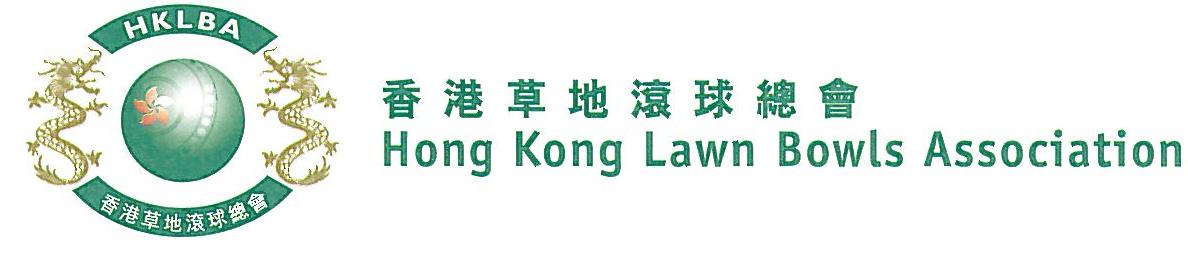 Mixed Pairs Competition 2019Entries FormThe Mixed Pairs Competition 2019 is scheduled to commence on Tuesday, 29th January 2019. Matches will normally be scheduled for the evening session every Tuesday. The Final will be held at the 2019 National Championship Finals Day - Summer.Format: Three bowls per player, 18 ends. Either Indoor or Outdoor green is allowed as home green.Tentative dates: 29th January; 12th, 26th February, 5th, 12th, 26th March and 9th April. Other Tuesday evenings may be used. National Championship Finals Day on 1st July 2019. Re-scheduling of the Semi-finals and Final by competitors’ mutual agreement is not permitted.Entries deadline is Monday, 7th January 2019. Entries fee is $200 per team. Prizes will be awarded to the winner, second and joint thirds. ** Enter player name in one of the following formats only. Allow one space between initials with no dots required. Capitalize the first letter of each name.Club convenors are requested to email the duly completed entries form in MS Word doc format to competition@hklba.org before the deadline.Club : _____________  Convenor's Signature: ______________	Date : _______________Ref.Lead**Skip**Contact Tel No.Home Green12345678910Example:Bonnie  YanBonnie W Y ChanBonnie ChanW Y Chan